Sinkhole Repair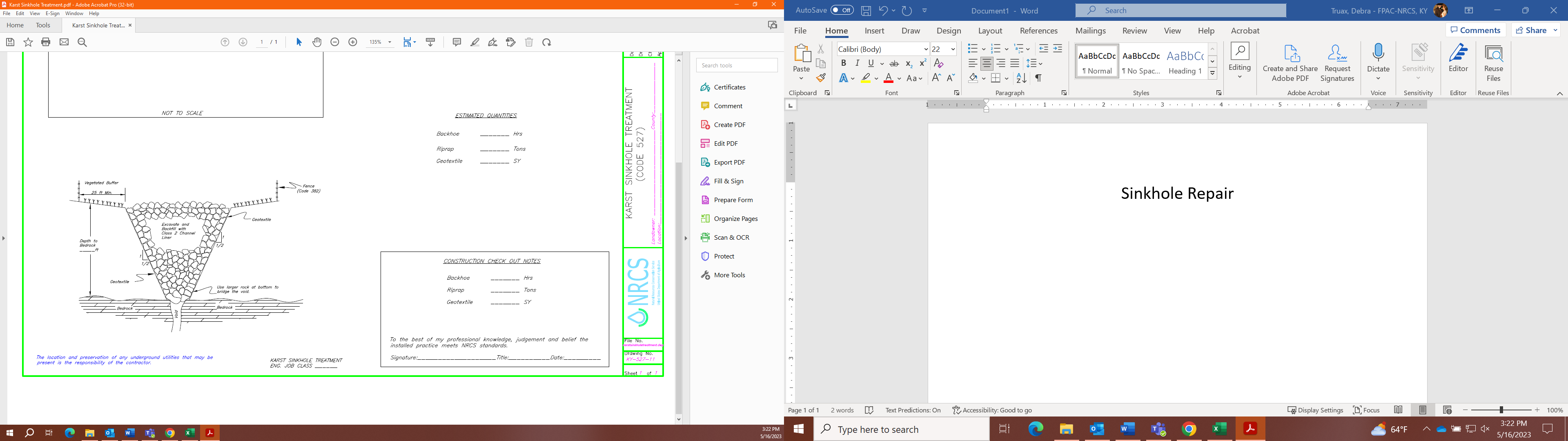 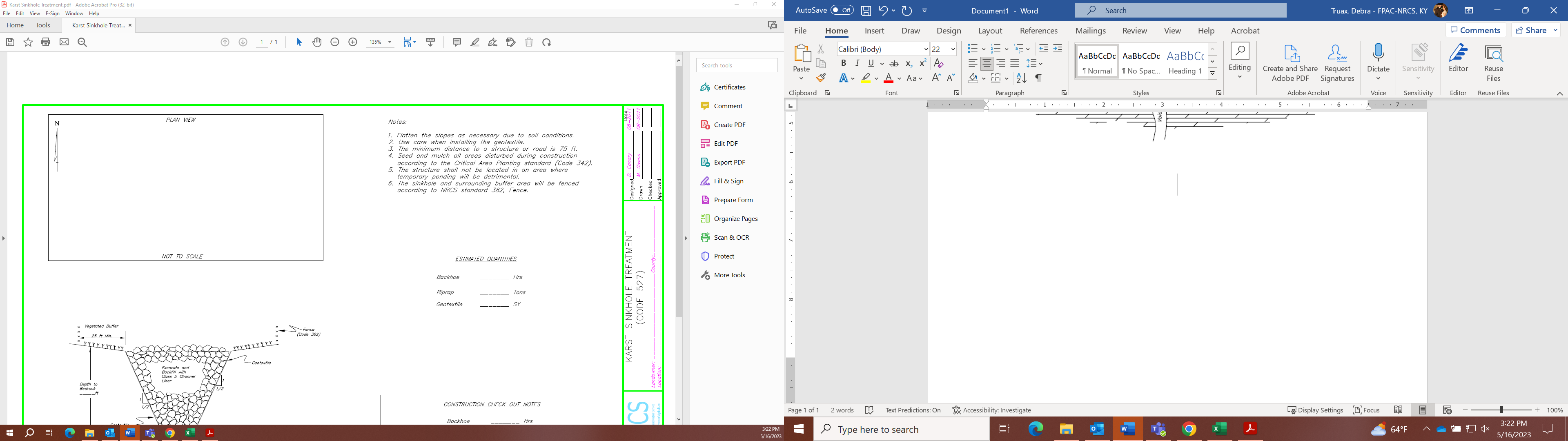 